WYNIKI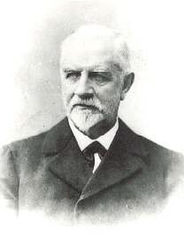 VI MIEJSKIEGO
KONKURSU HISTORYCZNEGOJohannes Quistorp. 
Jak zostać filantropem?Komisja konkursowa w składzie:Krystyna Milewska –  kierownik Działu Edukacji Muzeum Narodowego w Szczecinie,Ludmiła Kopycińska – przewodniczka po Szczecinie, propagatorka wiedzy o ludziach morza,Sabina Wacławczyk – przewodniczka po Szczecinie, propagatorka wiedzy na temat mozaik 
w Szczecinie oraz zachowanych przedwojennych witryn sklepowych,Maciej Słomiński – historyk sztuki, Narodowy Instytut Dziedzictwa,Michał Dębowski – Miejski Konserwator Zabytków,Tomasz Wieczorek – przewodnik po Szczecinie, kierownik Centrum Informacji Turystycznej 
w Zamku Książąt Pomorskich, twórca projektu Pompastyczny Szczecin,Piotr Mączka – emerytowany nauczyciel akademicki.dokonała oceny zgłoszonych do konkursu prac. Wyłoniono laureatów i wyróżnionych.Uczestnikom konkursu serdecznie dziękujemy za trud włożony w przygotowanie prac.  KOMIKSKategoria: klasy 1 - 31 miejsce Błażej Graca SP 56II miejsce Małgorzata Ciechanowicz SP 56III miejsce Tymek Mikołajczak SP 56Kategoria: klasy 4 – 8I miejsce Borys Brelik SP 56II miejsce Adam i Aleksander Wilk SP 56III miejsce Lena Turbaczewska SP 23KOLOROWANKAKategoria: szkoły podstawoweI miejsce Maria Chudzik SP 55II miejsce Maksim Kurchavin SP 55III miejsce Franciszek Szykuć SP 56III miejsce Adam Wilk SP 56Wyróżnienia: Julia Myśliwiec SP 53Vanessa Brojak SP 55Gabriela Nosal SP 56Aleksander Wilk SP 56Kategoria: szkoły średnieI miejsce Katarzyna Bodys Zespół Szkół Elektryczno-ElektronicznychII miejsce Kajetan Pędziwiatr Zespół Szkół Elektryczno-ElektronicznychPREZENTACJA MULTIMEDIALNAKategoria: klasy 1 – 3I miejsce Weronika Orłowska SP 56Kategoria: klasy 4 – 8I miejsce Wojciech Walczak SP 23I miejsce Michał Gerasch SP 56II miejsce Marcelina Staniewicz SP 56III miejsce Mateusz Kowal SP 23Wyróżnienia:Adrianna Bęś SP 23Marcel Turbaczewski SP 23Maja Szematowicz SP 56Nikola Ratajczyk SP 56Kategoria: szkoły średnieI miejsce Kacper Niziński Technikum Łączności 